Patrick A. StalinskiPatrickStalinski.com | cell: (309) 310-8600 | PatrickStalinski@gmail.comFilm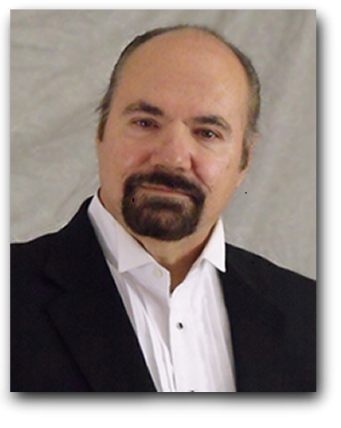 The Greatest Song	Supporting 	Sarah Poindexter, DirectorCage-Free	Supporting	Eastham FilmsBad Cop	Supporting	Amadeus PicturesDilated	Featured                       	FPS ProductionsKidnap Party	Featured	Joseph Carnegie, DirectorGod Bless America	Supporting	Bobcat Goldthwait, DirectorI Do Do I				Co Star                                        Lana YurishYeti                                                            Co star                                        Rivera FilmsTelevisionScorpion Girl                                             Co-Star                	Rivira StudiosDeep Undercover                                      Co-Star	Bellum EntertainmentCorrupt Crimes                                          Co-Star                                       Bellum Entertainment Commercials  upon requestTheatreWinters Thaw	Tenor Soloist	Performances Ala CarteClueless	Slick Oil Tycoon	Performances Ala CarteMenotti- Amahl & The Night Visitors	Shepherd	Pasadena Intimate OperaPuccini- Madame Butterfly	Chorus	Michigan Opera TheatreStrauss- Die Fledermaus	Chorus	Michigan Opera TheatreGilbert & Sullivan-Operas	Chorus	Michigan Opera TheatreSchubert: Mass in G	Tenor Soloist	Windsor, Ontario & Michigan Bach: Various  ChoraleDuBois – 7 Last Words of Christ	Tenor Soloist	Fort Street Chorale Handel –  ChoraleMendelssohn- Elijah	Tenor Soloist	Diocese of TucsonSelections from Phantom	Tenor Soloist	Metropolitan Detroit Chorale  of the OperaTrainingActing Coaches	Voice Training	Voice Over TrainingRichard Hatch, 	Edward Kingins (MI Opera)	MJ LalloJoseph Guinan	Carla Perez (MET)SkillsClassical Tenor Vocalist	Voice Training	Production SupportSound Design	Music Arranging	Recording/Sound TechBuild/Construction	Offset Printing	Mechanics/Electronics